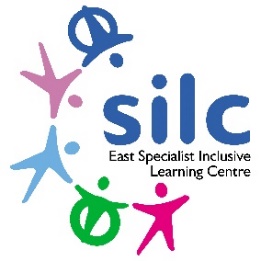 External Job AdvertisementEast SILC Hollin Hill Drive,Leeds, LS8 2PWTel: 0113 2930236www.eastsilc.org The East SILC is a generic special school with 414 pupils on role. We work with children and young people with additional needs from 3 – 19 years. This includes children with moderate - severe learning difficulties, complex medical needs, physical difficulties, Downs Syndrome, hearing and/or visual impairments and Autism.The East SILC is a generic special school with 414 pupils on role. We work with children and young people with additional needs from 3 – 19 years. This includes children with moderate - severe learning difficulties, complex medical needs, physical difficulties, Downs Syndrome, hearing and/or visual impairments and Autism.Do you want to join a team making a difference to children and young people’s lives?An unique opportunity has become available for an innovative and dynamic Speech and Language Therapist to join our expanding Speech and Language Therapy service at the East SILC.We offer:A varied communication caseload with plenty of opportunity to deliver one-to-one and group interventions.The opportunity to work as part of a multidisciplinary team, including Education professionals, NHS Speech and Language Therapists, Leeds Communication Aid Service, Speech and Language Therapy Assistant, Occupational Therapists, Physiotherapists, Behaviour support workers and the School Nursing team.Regular clinical supervision from an independent Speech and Language Therapist, in addition to support from the East SILC Lead Speech and Language Therapist.Opportunities to be involved in developing the service.Excellent CPD opportunities, including time to access Clinical Excellence Network meetings.A friendly and supportive working environment.Local government pension scheme.Access to free counselling and wellbeing services.The roleYou will work closely with the Lead Speech and Language Therapist to complete assessment and management of children and young people with Learning Disabilities and/ or Autism. You will provide expertise, advice and intervention for a varied communication caseload, working one-to-one, in small groups and within the classroom environment. The role includes the provision of training and support to families and the wider staff team, as part of our ongoing commitment to CPD. The post holder will share in our vision to develop an innovative service, whilst ensuring high standards of evidence-based practice.The role will be offered at a Band 5 or Band 6 equivalent salary, depending on experience Newly qualified therapists are welcome to apply. Applications for part-time working will be considered.Applications should be submitted via Nicola.hewitson@eastsilc.orgYou will have a recognised Speech and Language Therapy qualification and be registered with the Health and Care Professions Council, and the Royal College of Speech and Language Therapists. Experience of working with pupils with Learning Disabilities and / or Autism is essential. Experience of working in specialist school settings is desirable. A current driving licence is essential.  Do you want to join a team making a difference to children and young people’s lives?An unique opportunity has become available for an innovative and dynamic Speech and Language Therapist to join our expanding Speech and Language Therapy service at the East SILC.We offer:A varied communication caseload with plenty of opportunity to deliver one-to-one and group interventions.The opportunity to work as part of a multidisciplinary team, including Education professionals, NHS Speech and Language Therapists, Leeds Communication Aid Service, Speech and Language Therapy Assistant, Occupational Therapists, Physiotherapists, Behaviour support workers and the School Nursing team.Regular clinical supervision from an independent Speech and Language Therapist, in addition to support from the East SILC Lead Speech and Language Therapist.Opportunities to be involved in developing the service.Excellent CPD opportunities, including time to access Clinical Excellence Network meetings.A friendly and supportive working environment.Local government pension scheme.Access to free counselling and wellbeing services.The roleYou will work closely with the Lead Speech and Language Therapist to complete assessment and management of children and young people with Learning Disabilities and/ or Autism. You will provide expertise, advice and intervention for a varied communication caseload, working one-to-one, in small groups and within the classroom environment. The role includes the provision of training and support to families and the wider staff team, as part of our ongoing commitment to CPD. The post holder will share in our vision to develop an innovative service, whilst ensuring high standards of evidence-based practice.The role will be offered at a Band 5 or Band 6 equivalent salary, depending on experience Newly qualified therapists are welcome to apply. Applications for part-time working will be considered.Applications should be submitted via Nicola.hewitson@eastsilc.orgYou will have a recognised Speech and Language Therapy qualification and be registered with the Health and Care Professions Council, and the Royal College of Speech and Language Therapists. Experience of working with pupils with Learning Disabilities and / or Autism is essential. Experience of working in specialist school settings is desirable. A current driving licence is essential.  Closing dates for applications:  12 noon 23rd June 2022Interviews to take place:     W/C 27th June  2022 Closing dates for applications:  12 noon 23rd June 2022Interviews to take place:     W/C 27th June  2022 The East SILC is committed to safeguarding and promoting the welfare of children and young people and expects all staff and volunteers to share this commitment. Appointments are made subject to a satisfactory Disclosure and Barring Service check (DBS formally CRB) and medical clearance from Leeds City Council’s Occupational Health Service. The East SILC promotes diversity and wants a workforce which reflects the population of Leeds.Visits to the East SILC are welcome. To arrange a visit please call 0113 2930236.The East SILC is committed to safeguarding and promoting the welfare of children and young people and expects all staff and volunteers to share this commitment. Appointments are made subject to a satisfactory Disclosure and Barring Service check (DBS formally CRB) and medical clearance from Leeds City Council’s Occupational Health Service. The East SILC promotes diversity and wants a workforce which reflects the population of Leeds.Visits to the East SILC are welcome. To arrange a visit please call 0113 2930236.